提醒的話：1. 請同學詳細填寫，這樣老師較好做統整，學弟妹也較清楚你提供的意見，謝謝！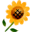 2. 甄選學校、科系請填全名；甄選方式與過程內容書寫不夠請續寫背面。         3. 可直接上輔導處網站https://sites.google.com/a/yphs.tw/yphsc/「甄選入學」區下載本表格，    以電子檔郵寄至yphs316@gmail.com信箱，感謝你！　　　　　              甄選學校甄選學校大同大學大同大學大同大學大同大學甄選學系甄選學系生物工程學系生物工程學系學生學測分數國英數社自總■大學個人申請□科技校院申請入學□軍事校院■大學個人申請□科技校院申請入學□軍事校院■大學個人申請□科技校院申請入學□軍事校院□正取■備取□未錄取□正取■備取□未錄取學測分數129891149■大學個人申請□科技校院申請入學□軍事校院■大學個人申請□科技校院申請入學□軍事校院■大學個人申請□科技校院申請入學□軍事校院□正取■備取□未錄取□正取■備取□未錄取甄選方式與過程■面試佔(  35  　%)一、形式：（教授：學生）人數=（ 2 ：5　），方式：5人一組團體面試5人一組團體面試,抽號碼牌決定先後,逐一報告內容二、題目：第一階段:自我介紹+第二階段:對校系了解共三分鐘,分別到不同教室,各兩位教授.教授不會提問,須自己發揮 面試完兩組(共10人)及家長至休息室聽系所介紹,每人一份小點心■備審資料佔(   15  %)   或  □術科實作佔(     %)  或  □小論文佔(     %)□其他佔(     %)請註明其他方式，如：小論文 ■面試佔(  35  　%)一、形式：（教授：學生）人數=（ 2 ：5　），方式：5人一組團體面試5人一組團體面試,抽號碼牌決定先後,逐一報告內容二、題目：第一階段:自我介紹+第二階段:對校系了解共三分鐘,分別到不同教室,各兩位教授.教授不會提問,須自己發揮 面試完兩組(共10人)及家長至休息室聽系所介紹,每人一份小點心■備審資料佔(   15  %)   或  □術科實作佔(     %)  或  □小論文佔(     %)□其他佔(     %)請註明其他方式，如：小論文 ■面試佔(  35  　%)一、形式：（教授：學生）人數=（ 2 ：5　），方式：5人一組團體面試5人一組團體面試,抽號碼牌決定先後,逐一報告內容二、題目：第一階段:自我介紹+第二階段:對校系了解共三分鐘,分別到不同教室,各兩位教授.教授不會提問,須自己發揮 面試完兩組(共10人)及家長至休息室聽系所介紹,每人一份小點心■備審資料佔(   15  %)   或  □術科實作佔(     %)  或  □小論文佔(     %)□其他佔(     %)請註明其他方式，如：小論文 ■面試佔(  35  　%)一、形式：（教授：學生）人數=（ 2 ：5　），方式：5人一組團體面試5人一組團體面試,抽號碼牌決定先後,逐一報告內容二、題目：第一階段:自我介紹+第二階段:對校系了解共三分鐘,分別到不同教室,各兩位教授.教授不會提問,須自己發揮 面試完兩組(共10人)及家長至休息室聽系所介紹,每人一份小點心■備審資料佔(   15  %)   或  □術科實作佔(     %)  或  □小論文佔(     %)□其他佔(     %)請註明其他方式，如：小論文 ■面試佔(  35  　%)一、形式：（教授：學生）人數=（ 2 ：5　），方式：5人一組團體面試5人一組團體面試,抽號碼牌決定先後,逐一報告內容二、題目：第一階段:自我介紹+第二階段:對校系了解共三分鐘,分別到不同教室,各兩位教授.教授不會提問,須自己發揮 面試完兩組(共10人)及家長至休息室聽系所介紹,每人一份小點心■備審資料佔(   15  %)   或  □術科實作佔(     %)  或  □小論文佔(     %)□其他佔(     %)請註明其他方式，如：小論文 ■面試佔(  35  　%)一、形式：（教授：學生）人數=（ 2 ：5　），方式：5人一組團體面試5人一組團體面試,抽號碼牌決定先後,逐一報告內容二、題目：第一階段:自我介紹+第二階段:對校系了解共三分鐘,分別到不同教室,各兩位教授.教授不會提問,須自己發揮 面試完兩組(共10人)及家長至休息室聽系所介紹,每人一份小點心■備審資料佔(   15  %)   或  □術科實作佔(     %)  或  □小論文佔(     %)□其他佔(     %)請註明其他方式，如：小論文 ■面試佔(  35  　%)一、形式：（教授：學生）人數=（ 2 ：5　），方式：5人一組團體面試5人一組團體面試,抽號碼牌決定先後,逐一報告內容二、題目：第一階段:自我介紹+第二階段:對校系了解共三分鐘,分別到不同教室,各兩位教授.教授不會提問,須自己發揮 面試完兩組(共10人)及家長至休息室聽系所介紹,每人一份小點心■備審資料佔(   15  %)   或  □術科實作佔(     %)  或  □小論文佔(     %)□其他佔(     %)請註明其他方式，如：小論文 ■面試佔(  35  　%)一、形式：（教授：學生）人數=（ 2 ：5　），方式：5人一組團體面試5人一組團體面試,抽號碼牌決定先後,逐一報告內容二、題目：第一階段:自我介紹+第二階段:對校系了解共三分鐘,分別到不同教室,各兩位教授.教授不會提問,須自己發揮 面試完兩組(共10人)及家長至休息室聽系所介紹,每人一份小點心■備審資料佔(   15  %)   或  □術科實作佔(     %)  或  □小論文佔(     %)□其他佔(     %)請註明其他方式，如：小論文 ■面試佔(  35  　%)一、形式：（教授：學生）人數=（ 2 ：5　），方式：5人一組團體面試5人一組團體面試,抽號碼牌決定先後,逐一報告內容二、題目：第一階段:自我介紹+第二階段:對校系了解共三分鐘,分別到不同教室,各兩位教授.教授不會提問,須自己發揮 面試完兩組(共10人)及家長至休息室聽系所介紹,每人一份小點心■備審資料佔(   15  %)   或  □術科實作佔(     %)  或  □小論文佔(     %)□其他佔(     %)請註明其他方式，如：小論文 ■面試佔(  35  　%)一、形式：（教授：學生）人數=（ 2 ：5　），方式：5人一組團體面試5人一組團體面試,抽號碼牌決定先後,逐一報告內容二、題目：第一階段:自我介紹+第二階段:對校系了解共三分鐘,分別到不同教室,各兩位教授.教授不會提問,須自己發揮 面試完兩組(共10人)及家長至休息室聽系所介紹,每人一份小點心■備審資料佔(   15  %)   或  □術科實作佔(     %)  或  □小論文佔(     %)□其他佔(     %)請註明其他方式，如：小論文 ■面試佔(  35  　%)一、形式：（教授：學生）人數=（ 2 ：5　），方式：5人一組團體面試5人一組團體面試,抽號碼牌決定先後,逐一報告內容二、題目：第一階段:自我介紹+第二階段:對校系了解共三分鐘,分別到不同教室,各兩位教授.教授不會提問,須自己發揮 面試完兩組(共10人)及家長至休息室聽系所介紹,每人一份小點心■備審資料佔(   15  %)   或  □術科實作佔(     %)  或  □小論文佔(     %)□其他佔(     %)請註明其他方式，如：小論文 心得與建議◎備審資料製作建議：  照片須壓縮,不然檔案會過大◎整體準備方向與建議：  面試前須看清簡章,準備好需要準備的就好◎備審資料製作建議：  照片須壓縮,不然檔案會過大◎整體準備方向與建議：  面試前須看清簡章,準備好需要準備的就好◎備審資料製作建議：  照片須壓縮,不然檔案會過大◎整體準備方向與建議：  面試前須看清簡章,準備好需要準備的就好◎備審資料製作建議：  照片須壓縮,不然檔案會過大◎整體準備方向與建議：  面試前須看清簡章,準備好需要準備的就好◎備審資料製作建議：  照片須壓縮,不然檔案會過大◎整體準備方向與建議：  面試前須看清簡章,準備好需要準備的就好◎備審資料製作建議：  照片須壓縮,不然檔案會過大◎整體準備方向與建議：  面試前須看清簡章,準備好需要準備的就好◎備審資料製作建議：  照片須壓縮,不然檔案會過大◎整體準備方向與建議：  面試前須看清簡章,準備好需要準備的就好◎備審資料製作建議：  照片須壓縮,不然檔案會過大◎整體準備方向與建議：  面試前須看清簡章,準備好需要準備的就好◎備審資料製作建議：  照片須壓縮,不然檔案會過大◎整體準備方向與建議：  面試前須看清簡章,準備好需要準備的就好◎備審資料製作建議：  照片須壓縮,不然檔案會過大◎整體準備方向與建議：  面試前須看清簡章,準備好需要準備的就好◎備審資料製作建議：  照片須壓縮,不然檔案會過大◎整體準備方向與建議：  面試前須看清簡章,準備好需要準備的就好E-mail手機